COLEGIO EMILIA RIQUELMEGUIA DE APRENDIZAJE EN CASAACTIVIDAD VIRTUAL SEMANA DEL 14 AL 18 DE SEPTIEMBRE COLEGIO EMILIA RIQUELMEGUIA DE APRENDIZAJE EN CASAACTIVIDAD VIRTUAL SEMANA DEL 14 AL 18 DE SEPTIEMBRE COLEGIO EMILIA RIQUELMEGUIA DE APRENDIZAJE EN CASAACTIVIDAD VIRTUAL SEMANA DEL 14 AL 18 DE SEPTIEMBRE 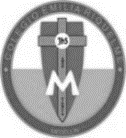 Asignatura: Lengua CastellanaGrado:   4°Docente: Estefanía LondoñoDocente: Estefanía LondoñoLunes, 14 de septiembre del 2020   Agenda virtual: El poema (Clase virtual 8:00am por ZOOM)                            Trabajo en el libro página 114 a la 117.Martes, 15 de septiembre del 2020   Agenda virtual: Actividad en casa. Busca un poema corto que llame tu atención y escríbelo en tu cuaderno. OJO subraya las palabras que riman y escribe cuantos versos tiene. Miércoles, 16 de septiembre del 2020   Agenda virtual: Continuación de la temática. (Clase virtual 10:30am por ZOOM)                           Trabajo en el libro pág. 110 a la 113.Jueves, 17 de septiembre del 2020   Agenda virtual: El caligrama. (Clase virtual 10:30am por ZOOM)                           Trabajo en el libro pág. 118 a la 121.Lunes, 14 de septiembre del 2020   Agenda virtual: El poema (Clase virtual 8:00am por ZOOM)                            Trabajo en el libro página 114 a la 117.Martes, 15 de septiembre del 2020   Agenda virtual: Actividad en casa. Busca un poema corto que llame tu atención y escríbelo en tu cuaderno. OJO subraya las palabras que riman y escribe cuantos versos tiene. Miércoles, 16 de septiembre del 2020   Agenda virtual: Continuación de la temática. (Clase virtual 10:30am por ZOOM)                           Trabajo en el libro pág. 110 a la 113.Jueves, 17 de septiembre del 2020   Agenda virtual: El caligrama. (Clase virtual 10:30am por ZOOM)                           Trabajo en el libro pág. 118 a la 121.Lunes, 14 de septiembre del 2020   Agenda virtual: El poema (Clase virtual 8:00am por ZOOM)                            Trabajo en el libro página 114 a la 117.Martes, 15 de septiembre del 2020   Agenda virtual: Actividad en casa. Busca un poema corto que llame tu atención y escríbelo en tu cuaderno. OJO subraya las palabras que riman y escribe cuantos versos tiene. Miércoles, 16 de septiembre del 2020   Agenda virtual: Continuación de la temática. (Clase virtual 10:30am por ZOOM)                           Trabajo en el libro pág. 110 a la 113.Jueves, 17 de septiembre del 2020   Agenda virtual: El caligrama. (Clase virtual 10:30am por ZOOM)                           Trabajo en el libro pág. 118 a la 121.Lunes, 14 de septiembre del 2020   Agenda virtual: El poema (Clase virtual 8:00am por ZOOM)                            Trabajo en el libro página 114 a la 117.Martes, 15 de septiembre del 2020   Agenda virtual: Actividad en casa. Busca un poema corto que llame tu atención y escríbelo en tu cuaderno. OJO subraya las palabras que riman y escribe cuantos versos tiene. Miércoles, 16 de septiembre del 2020   Agenda virtual: Continuación de la temática. (Clase virtual 10:30am por ZOOM)                           Trabajo en el libro pág. 110 a la 113.Jueves, 17 de septiembre del 2020   Agenda virtual: El caligrama. (Clase virtual 10:30am por ZOOM)                           Trabajo en el libro pág. 118 a la 121.